AActs Amendment and Repeal (Financial Sector Reform) Act 1999Portfolio:TreasurerAgency:Department of TreasuryActs Amendment and Repeal (Financial Sector Reform) Act 19991999/02629 Jun 1999Pt. 1, Pt. 2 Div. 6 Subdiv. 1‑3, Pt. 2 Div. 7 Subdiv. 1‑4, Pt. 2 Div. 8, s. 54, 55 & 58: 29 Jun 1999 (see s. 2(1));Pt. 2 Div. 1‑5, Div. 6 Subdiv. 4, Div. 7 Subdiv. 5, Div. 9, s. 56, 57 and Pt. 3 (other than s. 68): 1 Jul 1999 (see s. 2 and Gazette 30 Jun 1999 p. 2905);s. 68: 18 May 2001 (see s. 2 and Gazette 18 May 2001 p. 2403); s. 101 deleted by 2003/074 s. 107(5)Statutes (Repeals and Minor Amendments) Act 2003 s. 107(5)2003/07415 Dec 200315 Dec 2003 (see s. 2)Reprint 1 as at 13 Apr 2012 Reprint 1 as at 13 Apr 2012 Reprint 1 as at 13 Apr 2012 Reprint 1 as at 13 Apr 2012 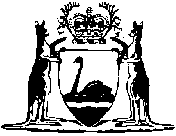 